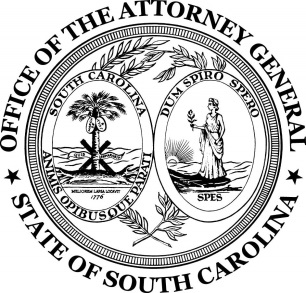 DateType of ExpenseDepartmentPurchaseAmountReason for Purchase(example)3/10/05Computer purchasedSheriff Office$4,500.00Use to type up victim reports.